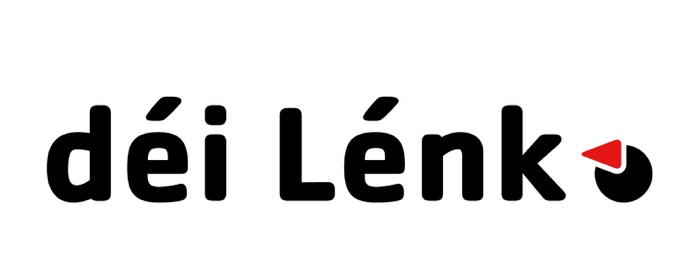                  Communiqué de presseLuxembourg, le 17 mars 2023Nee zur Manipulatioun vum Pensiounssystem!Déi ëmstridde Pensiounsreform ass gëschter ouni Vott an der Assemblée Nationale, mee dank Artikel 49 – 3 vun der Franséischer Regierung beschloss ginn. Nodeems säit Jore versicht gëtt d’Aarbechtsrechter an de Sozialstaat anzeschränken, gräift de President Emmanuel Macron elo och nach zu anti-demokratesche Mëttelen, fir eng onpopulär neoliberal Agenda duerchzesetzen.Säit Wochen demonstréieren honnertdausende Mënsche queesch duerch Frankräich géint di geplangte Reform vum Pensiounssystem mat Där de Rentenantrëttsalter vun 62 op 64 Joer soll erop gesat ginn. D’Gewerkschafte sti geschlosse géint des Reform a mobiliséiere massiv hir Basis fir Drock op d’Regierung opzebauen. Di vital Industrië leien an der Hand vun de Gewerkschaften, mee de Macron huet  scho méi wie eemol bewisen dass Gewalt a Repressioun géint sozial Beweegungen zur Normalitéit  a sengem Franséische politesche System gehéiert. Ob et Student.inne sinn déi festgeholl ginn oder Manifestatiounen déi vun der Police zerschloe ginn. All dëst feiert awer mat dozou dass de Widerstand géint d’Reform ëmmer méi grouss gëtt.D’Aushölung vum Sozialstaat ass säit dem Amtsuntrëtt vum Emmanuel Macron konstant viru gedriwwe ginn an huet elo ee virleefegen Héichpunkt erreecht. Mir ënnerstëtzen di national Streikbeweegung a setzen eis an géint all Manipulatioun vum Sozialsystem zu Gonschte vu Wirtschaftsintressen. déi Lénk sti voll a ganz un der Seit vun de franséischen Aarbechter.innen an hire Gewerkschaften.Vive la grève!Kommunizeiert vu déi Lénk